ПОСТАНОВЛЕНИЕадминистрации муниципального образования «Мамхегское сельское поселение»от 17.07.2020г. № 25                                                                                           а. МамхегОб ограничении дорожного движения  на участке ул. 50 лет ВЛКСМ к ул. Хагундокова, подъезд к центральному районному стадиону. 	В связи с обеспечением безопасности дорожного движения на территории муниципального образования  «Мамхегское сельское поселение»,  в соответствии  с Федеральным законом от 10.12.1995 года №196-ФЗ «О безопасности дорожного движения», ПОСТАНОВЛЯЮ:1. Ввести с 20.07.2020 года ограничения движения транспортных средств на участке, съезда улицы 50 лет ВЛКСМ к улице Хагундокова, подъезд к центральному районному стадиону. 2. Рекомендовать гражданам, владельцам транспортных средств, проживающим и находящимся на территории муниципального образования «Мамхегское сельское поселение - обеспечить соблюдение безопасности дорожного движения.3. Ведущему специалисту по земельно-имущественным отношениям, благоустройству и ЖКХ администрации «Мамхегское поселение» -Хамерзокову Р.А. - обеспечить меры безопасности  дорожного движения на участке, съезда улицы 50 лет ВЛКСМ к улице Хагундокова подъезд к центральному районному стадиону с установкой дорожного запрещающего знака 3.1 «въезд запрещен».         4. Данное постановление опубликовать в районной газете «Заря» и разместить на официальном сайте администрации муниципального образования «Мамхегское сельское поселение» в сети интернет.          5. Контроль за исполнением настоящего постановления оставляю за собой. Глава администрации  МО «Мамхегское сельское поселение»                                                             Р.А. Тахумов РЕСПУБЛИКА АДЫГЕЯАдминистрация      МО «Мамхегское сельское                   поселение»                                      385440, а. Мамхег,, ул. Советская,54а. 88-777-3-9-22-34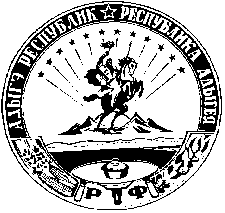 АДЫГЭ РЕСПУБЛИКМуниципальнэ образованиеу«Мамхыгъэ чъыпIэ кой»иадминистрацие385440, къ. Мамхэгъ,ур. Советскэм, 54а.88-777-3-9-22-34